 Vacancy Registration Snap Care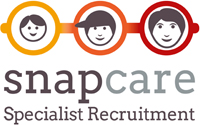 Snap is a data controller under the Data Protection Act.  Any information provided will be treated in confidence and only used for the purpose for which it is provided.  Vacancy Registration Snap CareSnap is a data controller under the Data Protection Act.  Any information provided will be treated in confidence and only used for the purpose for which it is provided. Your Details   Fee Payer Details (if different):Full Name:                                         
Tel:Address:E-mail:                                                                Company (if relevant):Relationship to child/client:Full Name:                                     
Tel:Address:E-mail:                                                        Company:Position / Relationship to child/client:Child / Client Details:Sending Candidate Details:First Name:                            Surname:Age:                                         Gender: 
Postcode (place of work, if different):Family Pets: When we send CVs, which email address(s) should they be sent to:1: My email address as stated or…2: This Email: 3. And copy in (e.g. client / HR):Brief overview of Child / Client’s Needs: Hobbies, preferred activities, interests etc. Brief overview of Child / Client’s Needs: Hobbies, preferred activities, interests etc. Vacancy Details:Vacancy Details:Number of vacancies: 1            2           3               4                5             6Number of vacancies: 1            2           3               4                5             6I wish to use the following recruitment service:Fully-Inclusive Recruitment (16% of agreed salary)
Temporary (£150.00 a week, £60.00 a day)International 
Europe (18% of agreed salary)
Rest of World (20% of agreed salary)Temporary (£250.00 a week, £110.00 a day)I wish to promote my vacancy using the following service:Snap Shortlist (£1,800.00 per placed candidate)
Snap Job Advert (£900.00 per placed candidate)International
Snap Shortlist (£2,500.00 per placed candidate)
Snap Job Advert (£1,250.00 per placed candidate)Job Title: 
Hours and Days of work, Shift Patterns / Rota:Daily    Live-inAccommodation Details if applicable: 
Hourly rate – (gross):Start Date: ASAP Date: Finish date if temporary: Interview Date(s): Not yet known
ASAPDate(s):Brief Overview of your vacancy  / requirements:Does the position require any of the following?
Lifting / Using Hoists         Administering Medication       Personal Care        Behavioural Management Brief Overview of your vacancy  / requirements:Does the position require any of the following?
Lifting / Using Hoists         Administering Medication       Personal Care        Behavioural Management Requirements:Requirements:Driver:           Essential Preferable          Not requiredCar Owner:   Essential Preferable          Not required
Car to use on duty is: Manual         Automatic         N/ANon-smoker:  Essential Preferable           Not requiredSwimmer:       Essential Preferable           Not requiredPosition Suitable for: Female Only     Male Only     EitherEssential / Preferred Requirements:Essential / Preferred Requirements:Essential Experience, Skills and / or Qualifications:1.2.3.4.
Preferred Experience and / or Qualifications:1.2.3.4.Agreement to TermsAgreement to TermsYour Confirmation Payee’s Confirmation (If different)(Solicitor, Deputy, HR etc.)I confirm I have read, understood and agree to abide by Snap Care’s Terms and Conditions Name:
Position / Relationship to client:Dated: I confirm I have read, understood and agree to abide by Snap Care’s Terms and Conditions Name:
Position / Relationship to client:Dated: 